Según lo indicado por la Secretaria Técnica en correo de fecha lunes 13 de marzo, informo que la Fundación a la fecha de la solicitud no tiene un año de existencia por lo que no corresponde adjuntar balance. 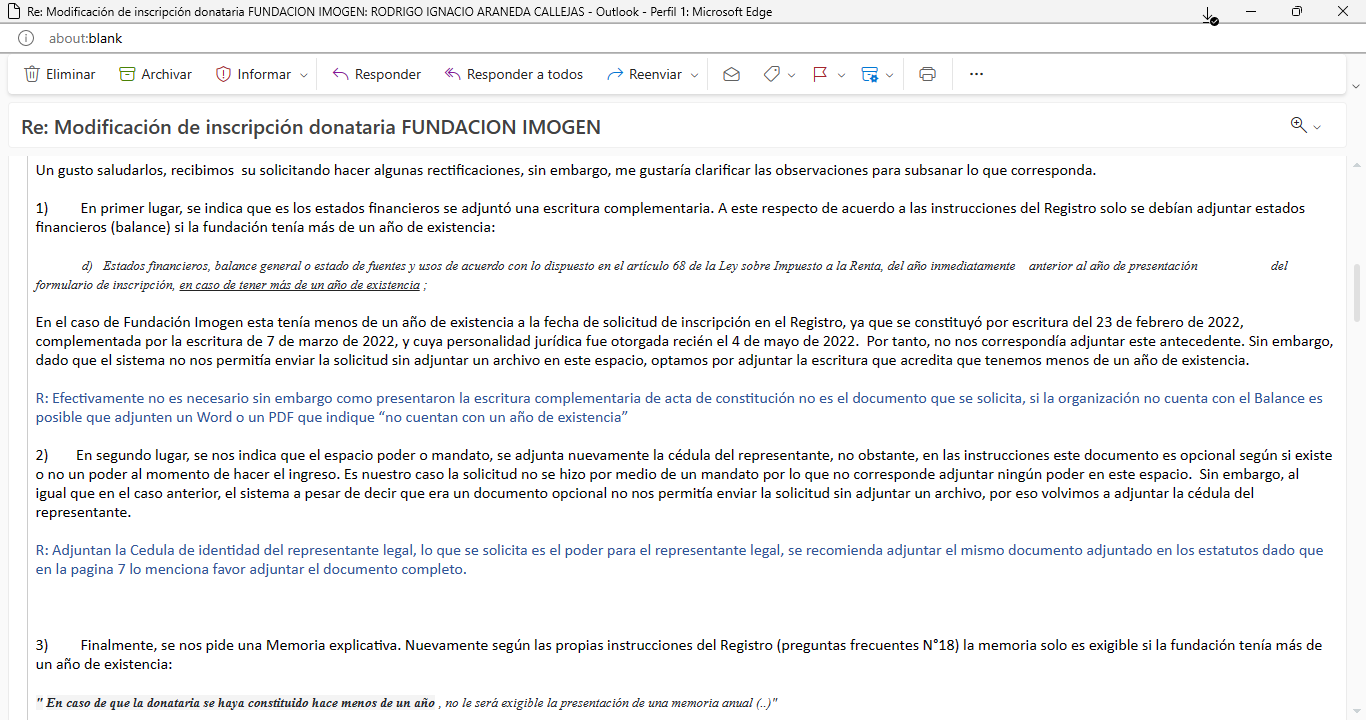 